Before completing this form, please read the accompanying guidance notes. Please write clearly in black ink or type.ConfidentialPLEASE NOTE:Only those candidates shortlisted for interview will be contacted. Your details will not be retained on file if you are not short listed for interview in accordance with the Company’s GDPR policies.Applications received after the closing deadline will not be considered.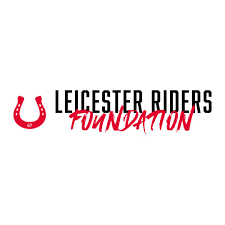 Job Application Form                 Title of post applied for:Closing Date:1. PERSONAL DETAILS (BLOCK CAPITALS PLEASE)2. EDUCATION AND PROFESSIONAL QUALIFICATIONS RELEVANT TO THE ROLE    (Original documents as proof of qualification will be required at interview)3. PRESENT POST4. PREVIOUS EMPLOYMENT   (Please use continuation sheet if necessary.)5. RELEVANT SKILLS, ABILITIES, KNOWLEDGE, EXPERIENCE AND YOUR REASONS FOR APPLYING FOR THIS JOB6. OTHER INFORMATION7. REFERENCES8. DECLARATION